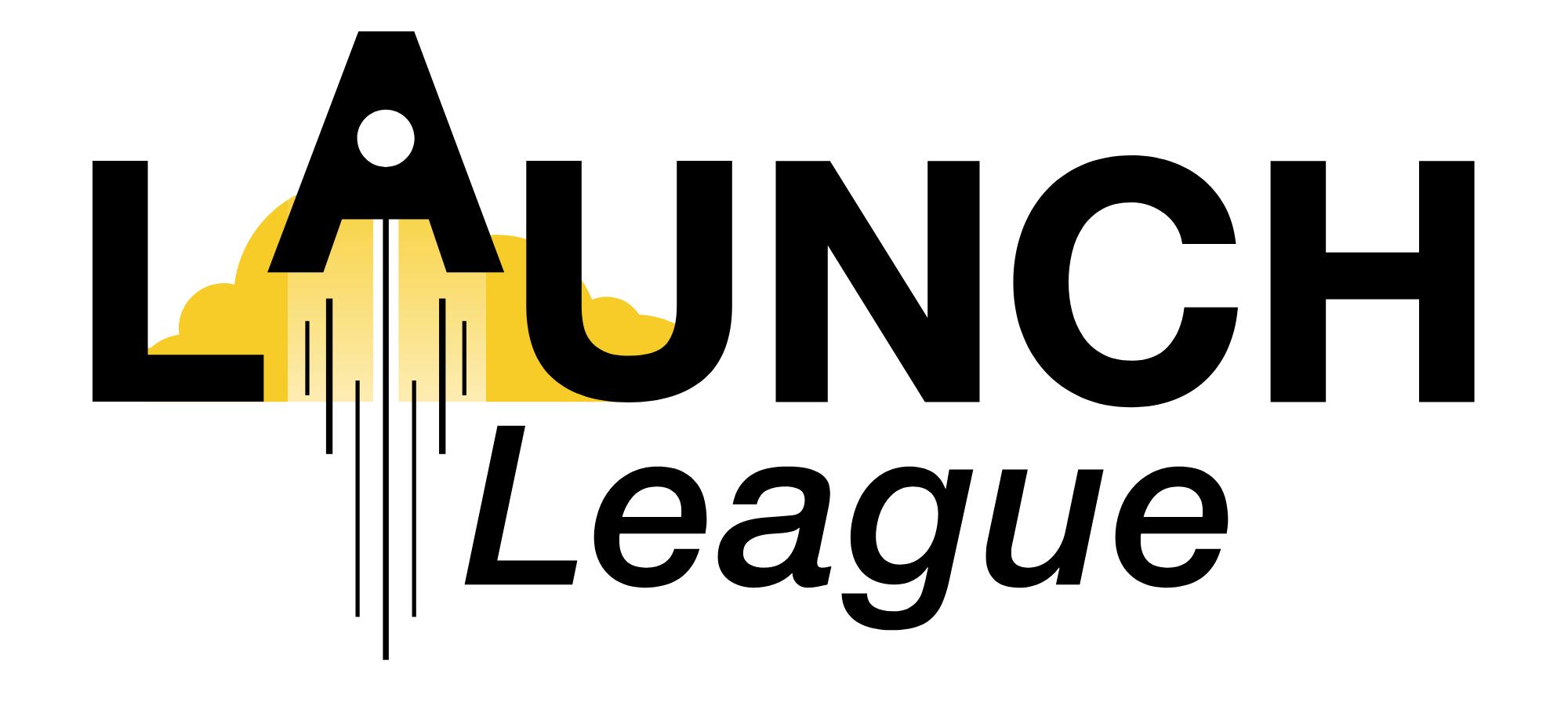 DAY 115 MIN TEA BREAK : 10.30 - 10.45 1 HOUR LUNCH: 12.15 - 1.1515 MIN TEA BREAK: 2.45 - 3Suggested day 1 close-out:Reminder of starting times tomorrowWhatsapp group rules and advised useFeedback form DAY 2 15 MIN TEA BREAK: 11 - 11.1545 MIN LUNCH: 12.45 - 1.3015 MIN TEA BREAK: 3 - 3.15Suggested day 2 close-out - 40 minutes:Check-inMeet-up schedule reminderWhatsapp group function reminderGroup photoINTRO9 - 9.10Introduce yourselfIntro the HubIntro to sponsorsIntro to content authors - UK-South African Tech Hub20 min9.10 - 9.15Housekeeping5 min9.15 - 9.55Introduction ice-breaker: String game30 min9.55 - 10.05About Launch League5 min10.05 - 10.10Meet-up schedule5 min10.10 - 10.20Social contract 10 min10.20 - 10.30Launch League Canvas + Video 110 minEnd intro1 hr 30 minMODULE 110.45 - 10.502nd video5 min10.50 - 11.30Slides40 minutes11.30 - 11.40Problem statement 10 minutes11.40 - 11.50Discussion10 minutes11.50 - 12Solution statement10 minutes12- 12.10discussion10 minuteEnd Module 11 hr 25 min(extra 5 min)MODULE 21.15 - 1.203rd video5 min1.20 - 2Slides40 minutes2 - 2.10Target Customers worksheet10 minutes2.10 - 2.20Discussion10 minutes2.20 - 2.30Customer Pathways worksheet10 minutes2.30 - 2.40Discussion10 minutesEnd Module 21 hr 25 min(extra 5 min)TECH TOOLS 13 - 3.40Slides40 minutes3.40-4Task 20 minutesEnd Tech Tools 1 1 hour(Extra half hour) RECAP & REFLECTIONS9 - 9.1010 min9.10 - 9.2010 min9.20 - 9.3010 minMODULE 39.30 - 9.353rd video (again)5 min9.35 - 10.15Slides40 min10.15 - 10.25Value Proposition worksheet10 min10.25 - 10.35Discussion10 min10.35 - 10.45Competitor Analysis worksheet10 min10.45 - 10.55Discussion10 min11End Module 31 hr 25 min(extra 5 min)MODULE 411.15 - 11.204th video5 min11.20 - 12Slides40 min12 - 12.10Business Model & Income worksheet10 min12.10 - 12.20Discussion10 min12.20 - 12.30Costs and Break Even worksheet10 min12.30 - 12.40Discussion10 min12.45End Module 41 hr 25 min(extra 5 min)TECH TOOLS 21.30 – 2.15Slides45 minutes2.15 – 2.45Task & discussion30 minutesEnd Tech Tools 21 hr 15 min(Extra half hour)MODULE 53 - 3.40Slides40 min3.40 – 3.50Resources & Tools worksheet10 min3.50 – 4Discussion10 min4 – 4.10Entrepreneurial Characteristics worksheet10 min4.10 – 4.20Discussion10 min4.20End Module 51 hr 20 min(extra 10 min)